Open Social StudiesAn Inquiry-Based and Literacy-Focused K-6 Curriculum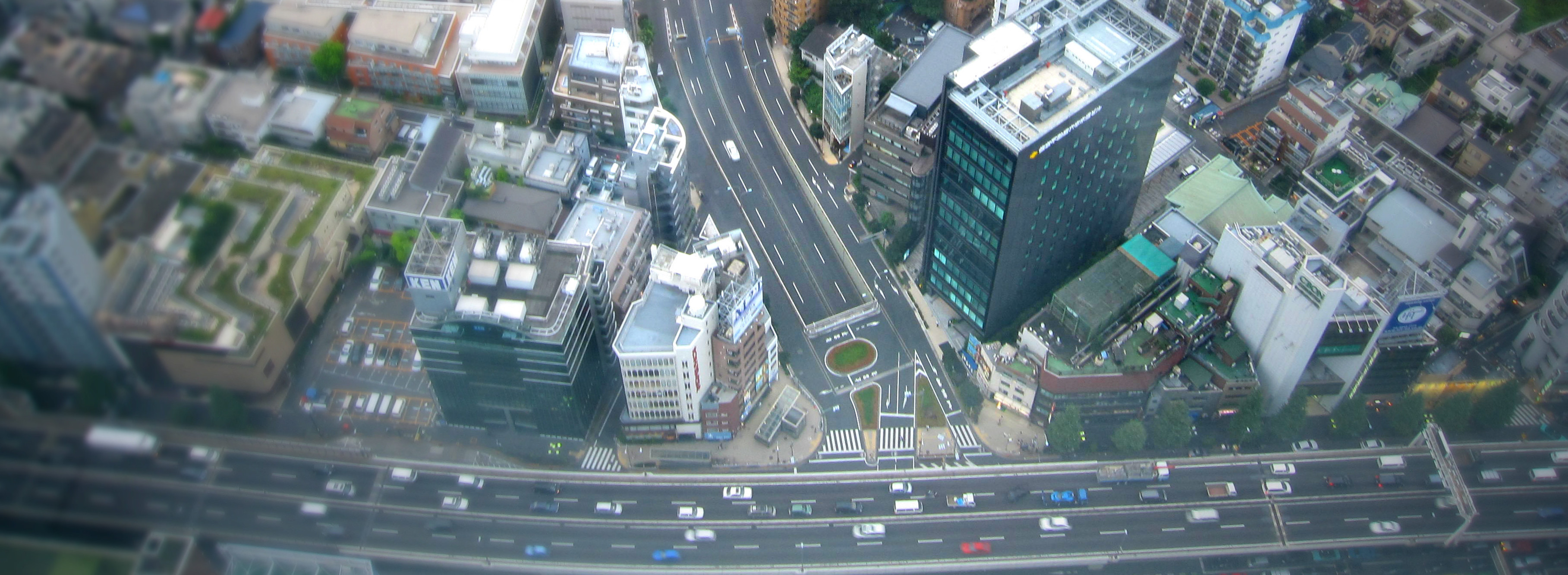 CurricSTUDENT WORKBOOKLevel: Grade KOur Families and Communities  Developers: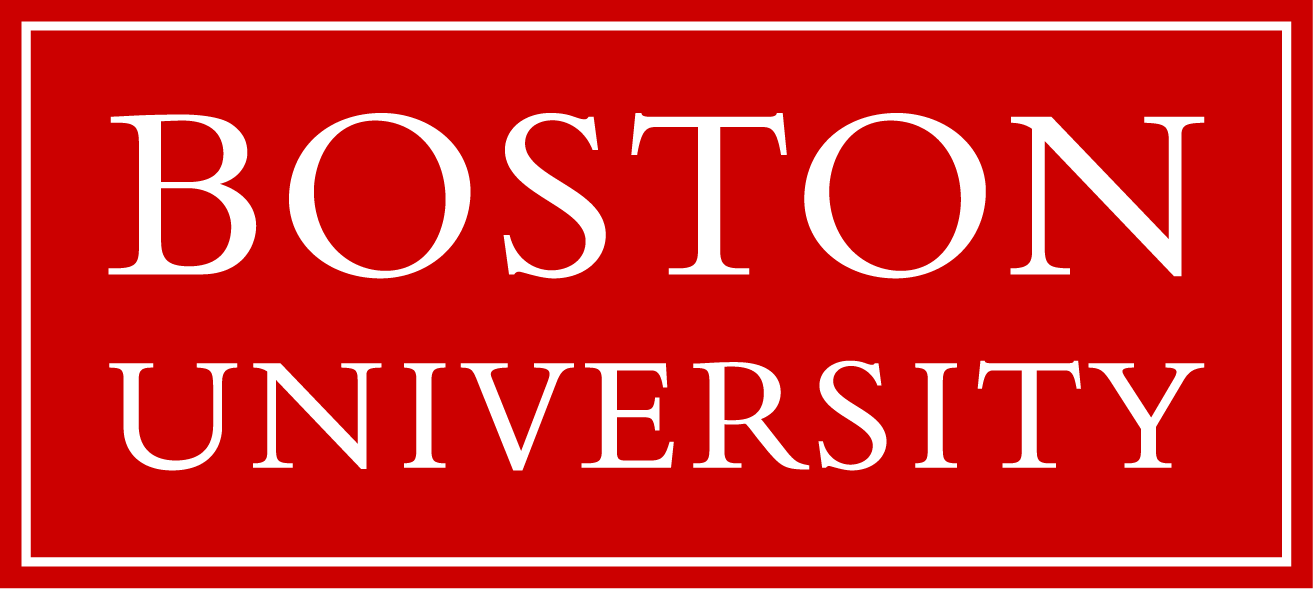 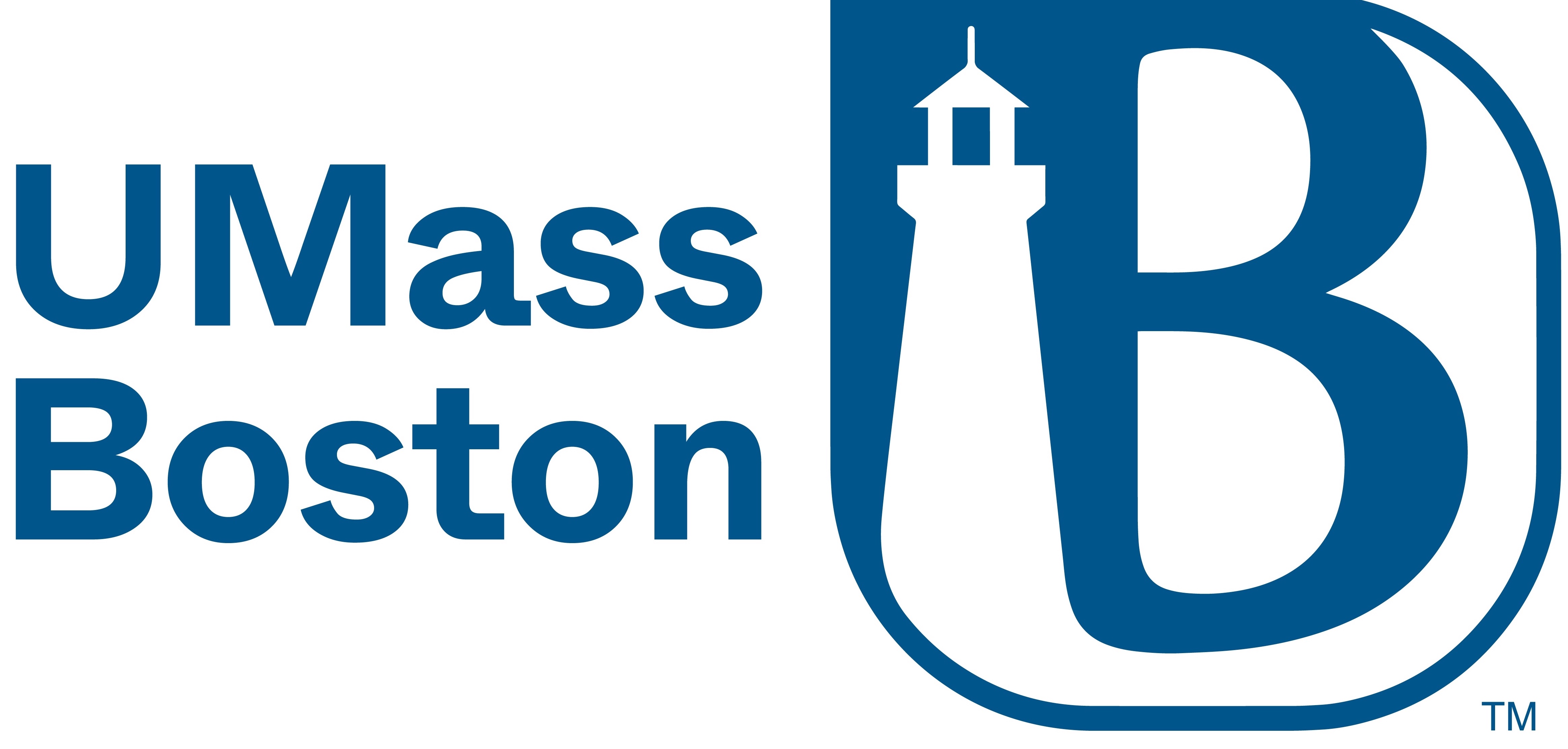   Christopher C. Martell  Jennifer R. BrysonGRADE K ROAD MAPLESSON K-1Lesson Title: My CaregiversInquiry Question: What important things do caregivers do?LESSON K-2Lesson Title: My FamilyInquiry Question: What is something that makes your family special?LESSON K-3Lesson Title: Different Types of FamiliesInquiry Question: How are families different?LESSON K-4Lesson Title: A World of WorkersInquiry Question: What job might I do when I grow up?LESSON K-5Lesson Title: How Much Is That?: Buying and SellingInquiry Question: How do we get the things that we need and want?LESSON K-6Lesson Title: From Farm to TableInquiry Question: How do we get our food?LESSON K-7Lesson Title: Building CitiesInquiry Question: How do they build our cities?LESSON K-8Lesson Title: Past and Present: How Have People Changed?Inquiry Question: How was life different 100 and 500 years ago?LESSON K-9Lesson Title: Traveling Around the WorldInquiry Question: Where in the world would you like to travel?LESSON K-10Lesson Title: Making a Difference in My CommunityInquiry Question: What problem in my community should we help make better (and how)?WORKBOOK K-1.DMy Caregivers: Exit TicketTeacher: Please read the below question to the students. It would be helpful to have students first share their answers and ideas aloud as a group. Next, students should use the space below to write, have a teacher scribe, or draw their answers or ideas.Inquiry Question: What important things do caregivers do?LETTER K-2.ADear parents and guardians,We are sending this letter home to let you know that next week the students will be learning about different types of families. As part of this activity, we will be doing an activities where students will be looking at pictures of their family and all of the families in our classroom. We need your help with this activity!Could you please e-mail at least one picture of your family to TEACHER E-MAIL HERE or put a picture of your family in your student’s take home folder by DATE HERE? If you do not have any pictures of your family, we would be happy to take one at pick up or drop off, or help arrange someone to take your family’s picture.Families come in many different forms and sizes, and we want students to learn about all the different types of families that exist. You are welcome to send in pictures of just yourself and your child, a larger family picture, or it can be a picture of your extended family (whatever you feel most comfortable with). It can be a studio portrait, a picture of your family at a special place, or a picture of your family simply hanging out at home. It can be a recent picture or a picture from the past. While we would appreciate at least one picture, you are welcome to send us more than one.Please do not submit any original photographs that you may not want to have lost or damaged. If you need help scanning or photocopying an original photograph, please let us know.As a parent or guardian, you may have additional questions about the lesson and are welcome to contact me through e-mail, the phone, or in person. I would also be happy to send you the lesson plan in advance, if you would like to see how we will teach about our different families.Sincerely,TEACHER NAMEE-MAIL ADDRESS PHONE NUMBERWORKBOOK K-2.EMy Family: Exit TicketTeacher: Please read the below question to the students. It would be helpful to have students first share their answers and ideas aloud as a group. Next, students should use the space below to write, have a teacher scribe, or draw their answers or ideas.Inquiry Question: What is something that makes your family special?WORKBOOK K-3.DDifferent Types of Families: Exit TicketTeacher: Please read the below question to the students. It would be helpful to have students first share their answers and ideas aloud as a group. Next, students should use the space below to write, have a teacher scribe, or draw their answers or ideas.Inquiry Question: How are families different?LETTER K-4.ADear parents and guardians,We are sending this letter home to let you know that next week the students will be learning about workers and different types of jobs. We need your help with this activity! As part of this activity, we are asking if you would be willing to come to our class and talk about your job. Our class will be having these visitors at TIME HERE on DAY AND DATE HERE.We would like a diverse group of workers, so if you are willing, please e-mail TEACHER E-MAIL HERE letting us know you can visit and listing the type of work that you do? We are looking for workers both outside (such as a teacher, nurse, doctor, postal worker, lawyer, firefighter, police officer, paramedic, architect, store owner, hairdresser, accountant, or construction worker) and inside (such as a stay-at-home caretaker) the home. If your job requires a uniform, we encourage you to wear it when you visit our classroom.As a parent or guardian, you may have additional questions about the lesson and are welcome to contact me through e-mail, the phone, or in person. I would also be happy to send you the lesson plan in advance, if you would like to see how we will teach about our different jobs.Sincerely,TEACHER NAMEE-MAIL ADDRESS PHONE NUMBERWORKSHEET K-4.BTo be completed by classroom visitors. NOTE: Teachers will also take a picture of you, so they can print it for a student learning activity during a future class.Name: Job:What do I do at work?How do I help people?WORKSHEET K-4.FA World of Workers: Exit TicketTeacher: Please read the below question to the students. It would be helpful to have students first share their answers and ideas aloud as a group. Next, students should use the space below to write, have a teacher scribe, or draw their answers or ideas.Inquiry Question: What job might I do when I grow up?WORKSHEET K-5.EBuying and Selling: Exit TicketTeacher: Please read the below question to the students. It would be helpful to have students first share their answers and ideas aloud as a group. Next, students should use the space below to write, have a teacher scribe, or draw their answers or ideas.Inquiry Question: How do we get the things that we need and want?WORKSHEET K-6.DFarms and Food: Exit TicketTeacher: Please read the below question to the students. It would be helpful to have students first share their answers and ideas aloud as a group. Next, students should use the space below to write, have a teacher scribe, or draw their answers or ideas.Inquiry Question: How do we get our food?WORKSHEET K-7.DConstruction: Exit TicketTeacher: Please read the below question to the students. It would be helpful to have students first share their answers and ideas aloud as a group. Next, students should use the space below to write, have a teacher scribe, or draw their answers or ideas.Inquiry Question: How do they build our cities?WORKSHEET K-8.DHow Have People Changed?: Exit TicketTeacher: Please read the below question to the students. It would be helpful to have students first share their answers and ideas aloud as a group. Next, students should use the space below to write, have a teacher scribe, or draw their answers or ideas.Inquiry Question: How was life different 100 and 500 years ago?WORKSHEET K-9.FTraveling Around the World: Exit TicketTeacher: Please read the below question to the students. It would be helpful to have students first share their answers and ideas aloud as a group. Next, students should use the space below to write, have a teacher scribe, or draw their answers or ideas.Inquiry Question: Where in the world would you like to travel?WORKSHEET K-10.EMaking a Difference in My Community: Exit TicketTeacher: Please read the below question to the students. It would be helpful to have students first share their answers and ideas aloud as a group. Next, students should use the space below to write, have a teacher scribe, or draw their answers or ideas.Inquiry Question: What problem in my community should we help make better (and how)?